Reseña:Ballet Metropolitano de Buenos Aires: reconoce sus antecedentes en el Ballet Juvenil Metropolitano creado en el año 2001 para la función multitudinaria realizada en la Plaza de Mayo para 7000 espectadores. En el año 2006 ya profesionalizado y con una nueva Dirección Artística a cargo de Leonardo Reale, se define  la recreación de la Cía. conformada con Primeros Bailarines de los Teatros Colón y Argentino de La Plata. Con el tiempo y luego de una rigurosa audición, la Cía. cuenta con sus propios bailarines profesionales y solo es encabezada para los diferentes espectáculos por Primeros Bailarines Invitados. En varias oportunidades junto a figuras internacionales invitadas La calidad de sus presentaciones está avalada por el extenso repertorio coreográfico que en poco tiempo ubicó al Ballet Metropolitano en una meta buscada por los jóvenes bailarines. Ello junto a su participación en Festivales Internacionales y las giras en el exterior posicionaron al Ballet Metropolitano de Buenos Aires como la Cía. privada con mayor cantidad de funciones en el país y en el exterior. El Ballet Metropolitano de Buenos Aires es una Cía. con sede propia con base en Buenos Aires en la Asociación Arte y Cultura, cuyo objetivo es la realización de giras anuales para difusión del arte de la danza sinedo su director ejecutivo el Dr.Juan Lavanga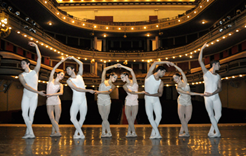 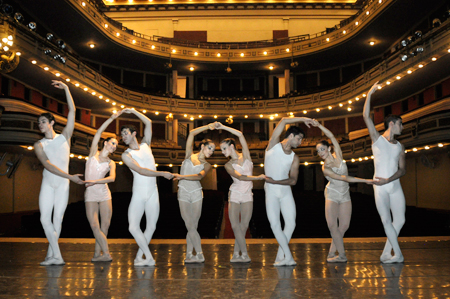  Leonardo Reale - Egresado del Instituto Superior de Arte del Teatro Colón, se perfecciona con los Mtros. Roberto Dimitrievitch y Leandro Regueiro.Es Director Artístico del BALLET METROPOLITANO de Buenos Aires, con el cual realiza constantes giras por Argentina y el exterior, destacándose su labor como coreógrafo, creando para la Cía. “Bastones Dorados”, “Noche de Verbena” y “Taurina” entre otras.Ha ganado Medalla de Plata en el Concurso Interamericano de Danza Académica y el Premio “Eduardo Caamaño” en el II Concurso Internacional de Ballet y Danza de Bs. As. organizado por Arte y Cultura en 1992.En 2004 obtiene el Premio CLARIN ¨Revelación¨. En 2007 la Legislatura de la Ciudad de Bs. As. le otorga un Diploma por su trayectoria artística el Día Nacional de la Danza. En 2008 el Correo Argentino ilustra con su imagen el sello postal que conmemora el Centenario del TEATRO COLON.Fue designado ¨EMBAJADOR DE LA PAZ¨, por las instituciones Mil Milenios de Paz y Paz Ecología y Arte.(“Entre notas”- Rosario, Santa Fe)